Приложение №10 к решению ДумыКамышловского городского округа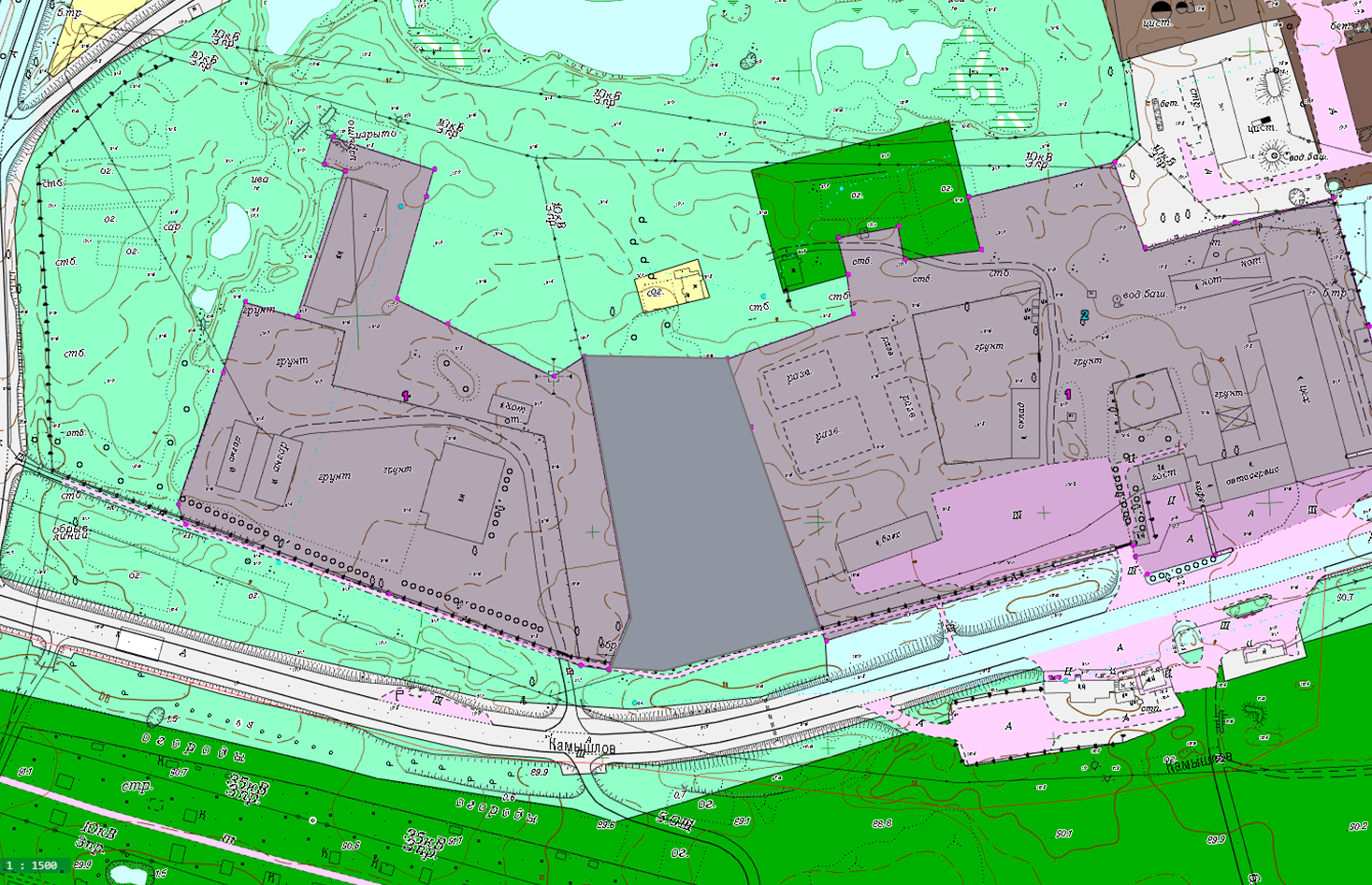 Приложение №_11_ к решению ДумыКамышловского городского округа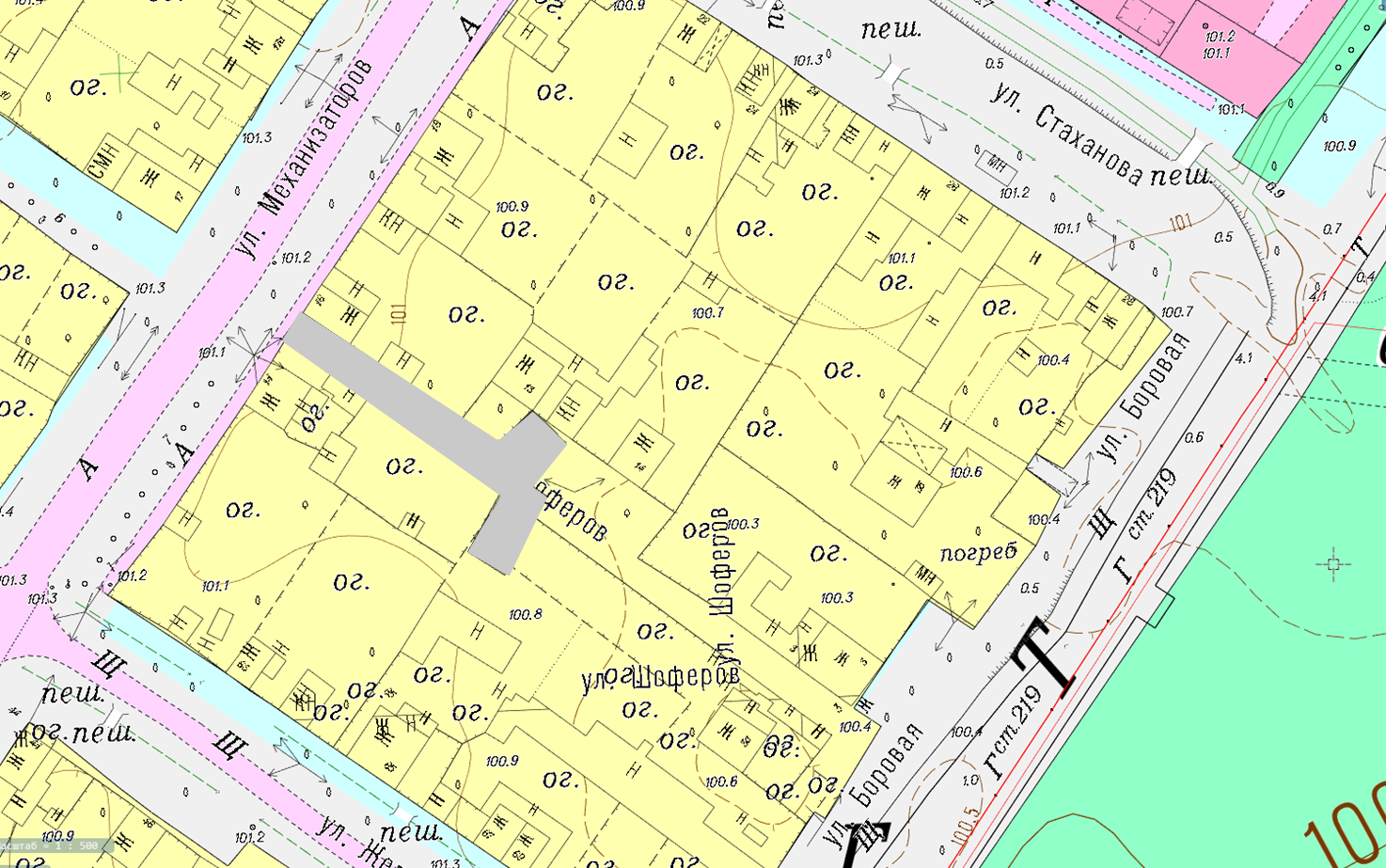 Приложение №_12_ к решению ДумыКамышловского городского округа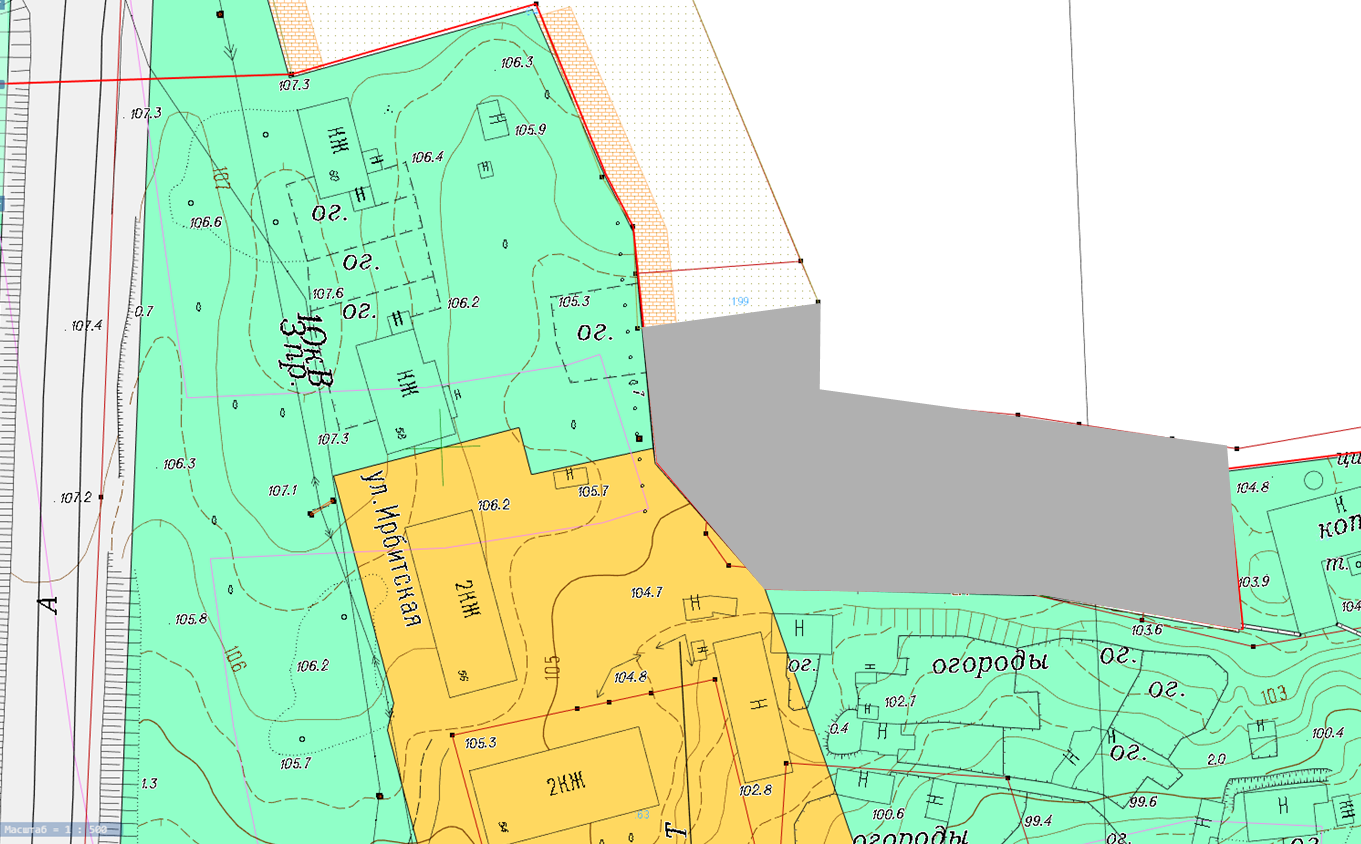 Приложение №_5__ к решению ДумыКамышловского городского округа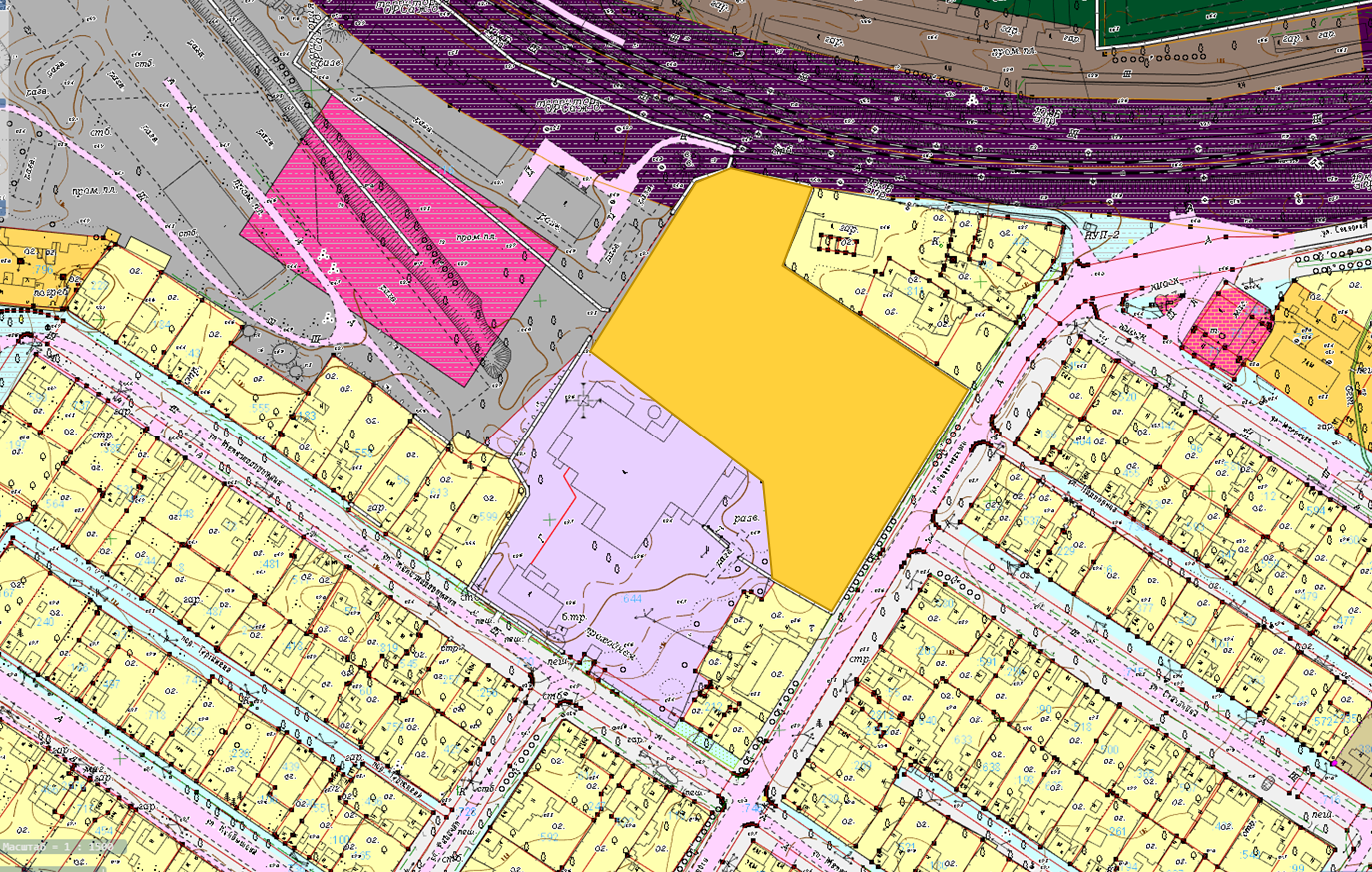 Приложение №_9__ к решению ДумыКамышловского городского округа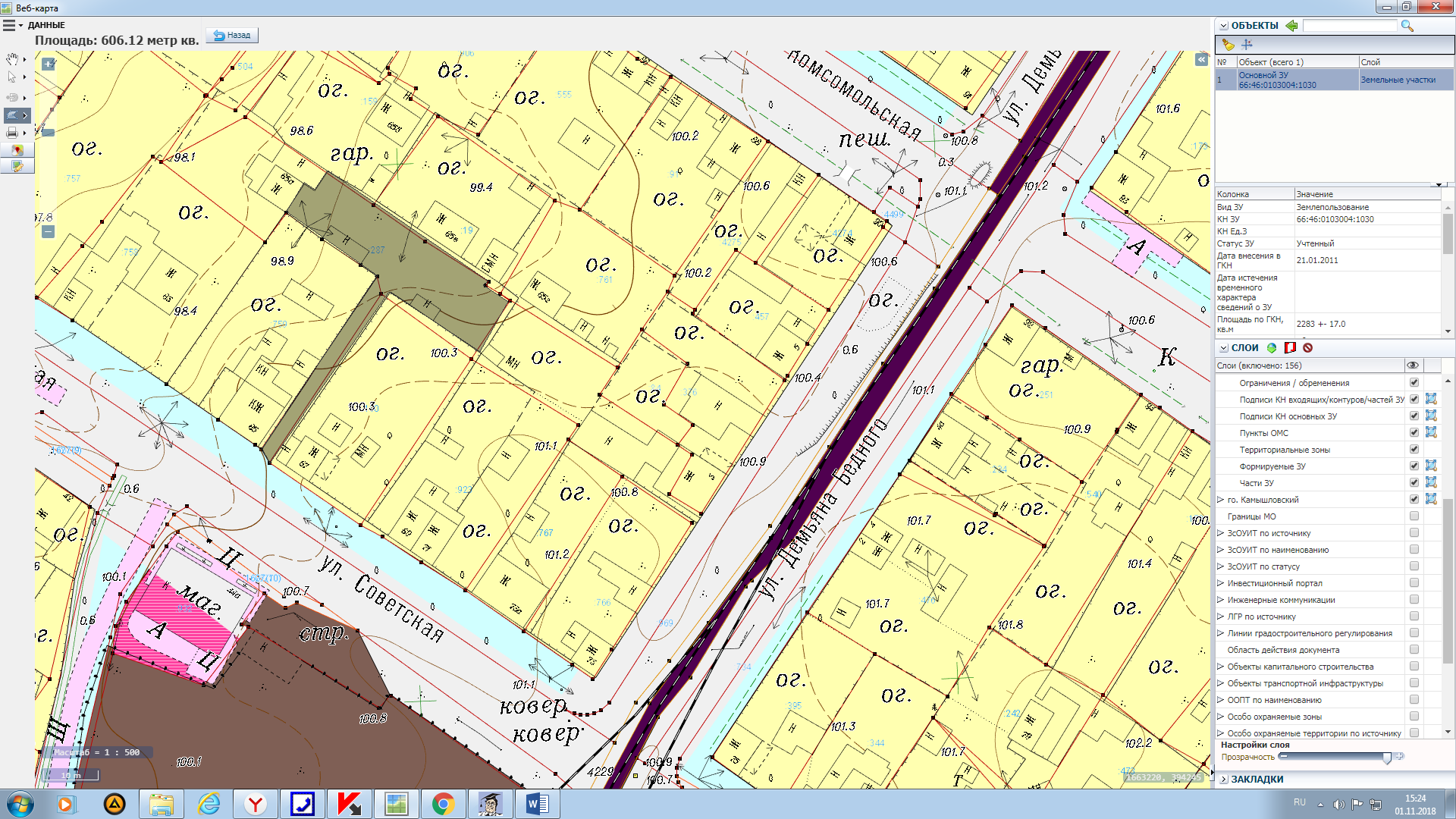 Приложение №_7__ к решению ДумыКамышловского городского округа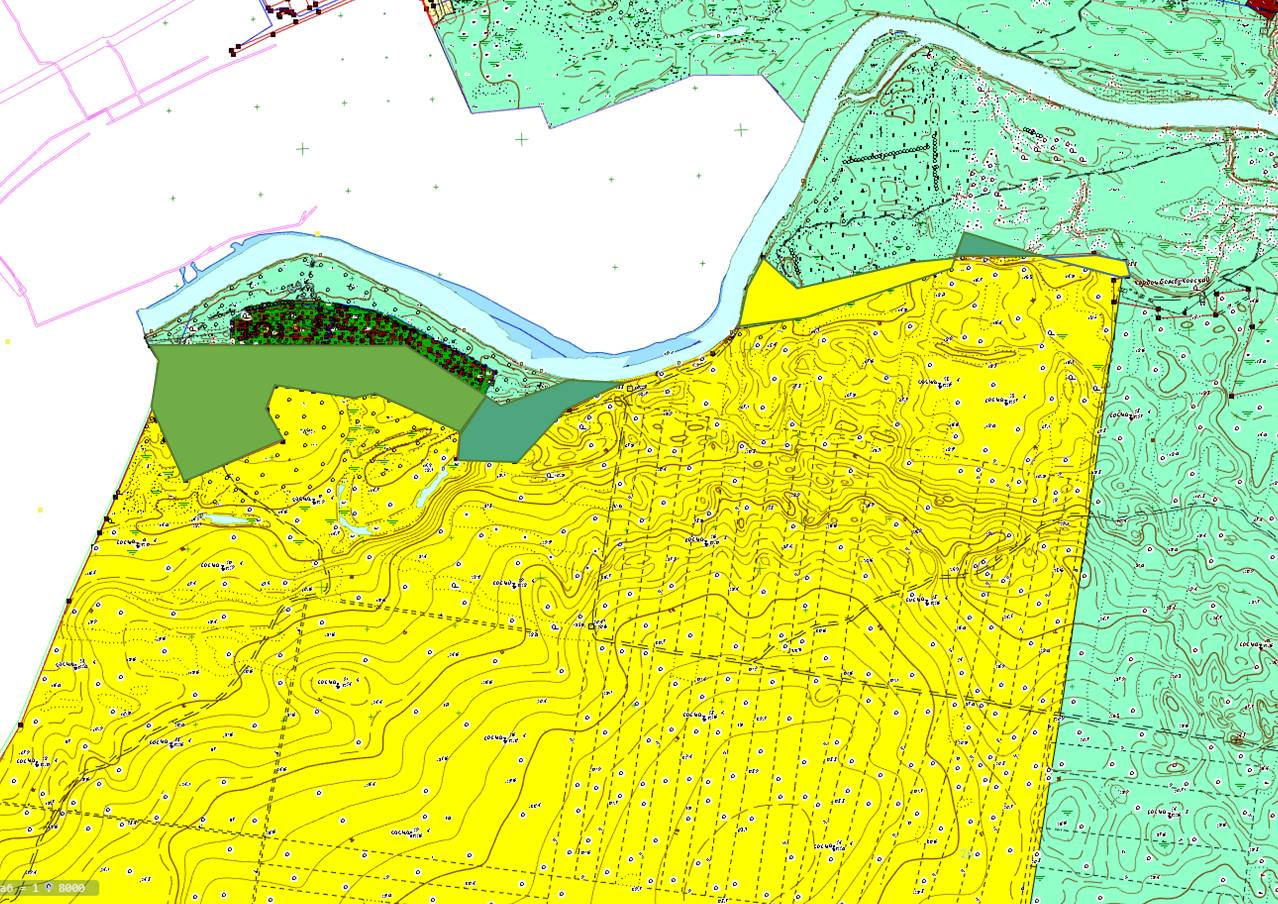 Приложение №_8 к решению ДумыКамышловского городского округа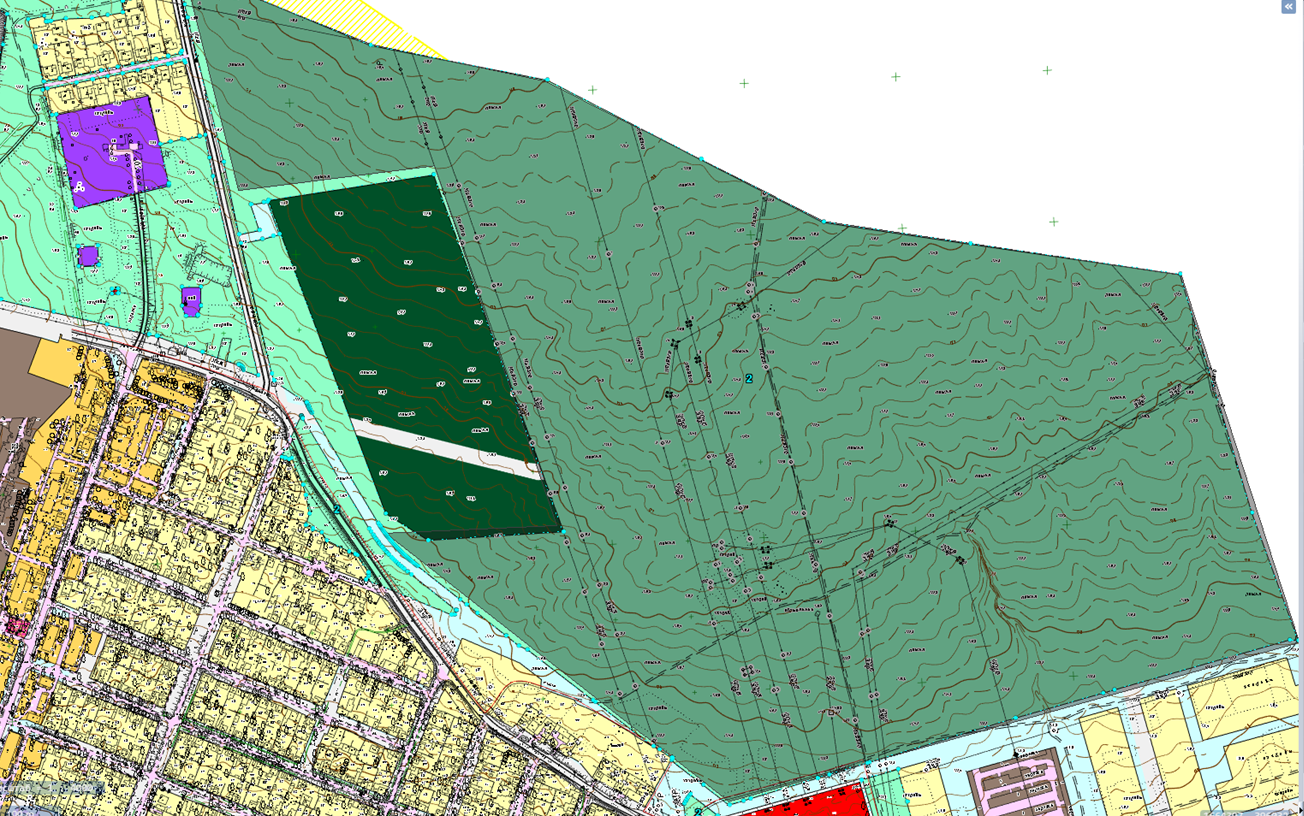 Приложение №_6 к решению ДумыКамышловского городского округа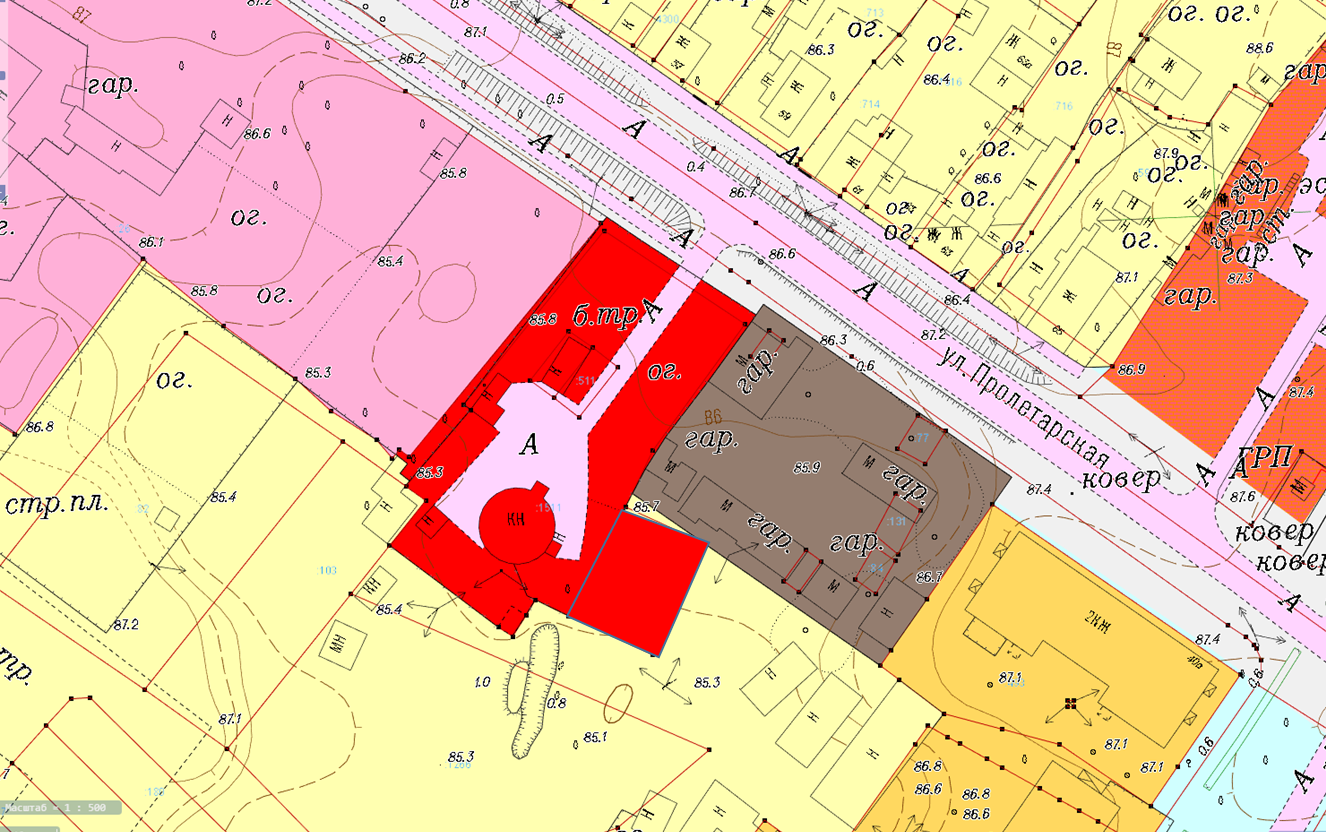 